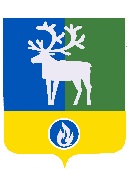  ТЕРРИТОРИАЛЬНАЯ ИЗБИРАТЕЛЬНАЯ КОМИССИЯ БЕЛОЯРСКОГО РАЙОНАП О С Т А Н О В Л Е Н И Е29 июня 2018 года						                             	№133О перечне и формах документов, представляемых избирательнымиобъединениями и кандидатами в избирательные комиссии для выдвижения и регистрации кандидатов при проведении выборов депутатов Совета депутатов городского поселения Белоярский четвертого созыва, депутатов Думы Белоярского района по одномандатным избирательным округам №5,11,13Руководствуясь пунктом 10 статьи 24 Федерального закона от 12.06.2002 № 67-ФЗ «Об основных гарантиях избирательных прав и права на участие в референдуме граждан Российской Федерации», статьями 4,6 Закона Ханты-Мансийского автономного округа – Югры от 30.09.2011 № 81-оз «О выборах депутатов представительного органа, постановлениями Избирательной комиссии Ханты-Мансийского автономного округа – Югры от 18 января 2005 года №147 «О возложении полномочий» и от 11 июля 2008 года №193 «О возложении полномочий избирательной комиссии муниципального образования городское поселение Белоярский на территориальную избирательную комиссию Белоярского района» территориальная избирательная комиссия Белоярского района п о с т а н о в л я е т:1. Одобрить:1.1. Перечень документов, представляемых уполномоченным представителем избирательного объединения в территориальную избирательную комиссию Белоярского района для заверения списка кандидатов по одномандатным и трехмандатным избирательным округам при проведении выборов депутатов Совета депутатов городского поселения Белоярский четвертого созыва (приложение №1);1.2. Перечень документов, представляемых кандидатами в территориальную избирательную комиссию Белоярского района при проведении выборов депутатов Совета депутатов городского поселения Белоярский четвертого созыва, окружную избирательную комиссию -  при проведении дополнительных выборов депутатов Думы Белоярского района по одномандатным избирательным округам №5,11,13 для уведомления о выдвижении и регистрации (приложение №2).2. Утвердить:2.1. Форму списка кандидатов в депутаты Совета депутатов городского поселения Белоярский четвертого созыва, депутаты Думы Белоярского района шестого созыва по одномандатным избирательным округам №5,11,13, выдвинутых избирательным объединением по одномандатным и трехмандатным избирательным округам (приложение №3);2.2. Форму списка уполномоченных представителей избирательного объединения, выдвинувшего кандидатов по одномандатным, трехмандатным избирательным округам на выборах депутатов Совета депутатов городского поселения Белоярский четвертого созыва, дополнительных выборах депутатов Думы Белоярского района шестого созыва по одномандатным избирательным округам №5,11,13 списком, уполномоченных представителей по финансовым вопросам кандидата по трехмандатным избирательным округам № 1-5 на выборах депутатов Совета депутатов городского поселения Белоярский четвертого созыва, по одномандатным избирательным округам №5,11,13 на дополнительных выборов депутатов Думы Белоярского района шестого созыва по одномандатным избирательным округам №5,11,13 (приложение №4 и №5);2.3. Форму протокола об итогах сбора подписей избирателей в поддержку выдвижения кандидата в депутаты Совета депутатов городского поселения Белоярский четвертого созыва, кандидата в депутаты Думы Белоярского района шестого созыва по одномандатным избирательным округам №5,11,13 (приложение №6);3. Разместить настоящее постановление на официальном сайте органов местного самоуправления Белоярского района в разделе «Территориальная избирательная комиссия». Перечень документов, представляемых уполномоченным представителем  избирательного объединения в территориальную избирательную комиссию Белоярского района при проведении выборов депутатов Совета депутатов городского поселения Белоярский четвертого созыва1. Решение съезда политической партии (конференции или общего собрания ее регионального отделения, общего собрания иного структурного подразделения политической партии, а в случаях, предусмотренных Федеральным законом "О политических партиях", соответствующего органа политической партии, ее регионального отделения или иного структурного подразделения), съезда (конференции, собрания) иного общественного объединения, его регионального или местного отделения о выдвижении кандидатов по трехмандатным избирательным округам списком, в котором должны быть указаны:число зарегистрированных участников съезда, общего собрания, конференции, число присутствующих членов иного органа, предусмотренного уставом политической партии, иного общественного объединения;число участников (членов), необходимое для принятия решения в соответствии с уставом политической партии, иного общественного объединения;решение о выдвижении списка кандидатов с указанием фамилии, имени, отчества, даты рождения, места рождения, адреса места жительства, основного места работы или службы, занимаемой должности или рода занятий каждого кандидата, итогов голосования по этому решению;номер и (или) наименование трехмандатного избирательного округа, по которому выдвигается каждый кандидат;дата принятия решения.2. Список кандидатов по трехмандатным избирательным округам, в котором указываются фамилия, имя и отчество каждого включенного в него кандидата, дата и место его рождения, адрес места жительства, серия, номер и дата выдачи паспорта или документа, заменяющего паспорт гражданина, наименование или код органа, выдавшего паспорт или документ, заменяющий паспорт гражданина, а также номер и (или) наименование трехмандатного избирательного округа, по которому выдвигается кандидат по форме, установленной приложением № 3 к настоящему постановлению.Список кандидатов по трехмандатным избирательным округам должен быть прошит, пронумерован (за исключением списка, составленного на одном листе), заверен подписью лица, уполномоченного на то уставом избирательного объединения или решением уполномоченного органа избирательного объединения, а также печатью избирательного объединения (если избирательное объединение является юридическим лицом).3. Нотариально удостоверенная копия документа о государственной регистрации избирательного объединения, выданного федеральным органом исполнительной власти, уполномоченным на осуществление функций в сфере регистрации общественных объединений, а если избирательное объединение не является юридическим лицом, также решение о его создании.4. Копия устава общественного объединения, заверенная постоянно действующим руководящим органом общественного объединения (представляется в случае если избирательное объединение не является политической партией, её региональным отделением или иным структурным подразделением).5. Документ, подтверждающий согласование с соответствующим органом политической партии, иного общественного объединения кандидатур, выдвигаемых в качестве кандидатов, если такое согласование предусмотрено уставом политической партии, иного общественного объединения.6. Решение о назначении уполномоченного представителя избирательного объединения, в котором указываются его фамилия, имя и отчество, дата рождения, адрес места жительства, серия, номер и дата выдачи паспорта или документа, заменяющего паспорт гражданина, основное место работы или службы, занимаемая должность (в случае отсутствия основного места работы или службы - род занятий), а также его полномочия. 7. Список уполномоченных представителей избирательного объединения по форме, установленной приложением №4 к настоящему постановлению (на бумажном носителе и в машиночитаемом виде).8. Письменное заявление каждого уполномоченного представителя избирательного объединения о согласии быть уполномоченным представителем.9. Решение уполномоченного органа избирательного объединения о делегировании лицу полномочий заверить список кандидатов по трехмандатным избирательным округам в случае, если в уставе избирательного объединения такое лицо не определено.10. Заявление каждого кандидата, выдвинутого избирательным объединением по трехмандатным избирательным округам списком о согласии баллотироваться по соответствующему трехмандатному округу с обязательством в случае избрания прекратить деятельность, несовместимую со статусом депутата.В заявлении указываются фамилия, имя, отчество, дата и место рождения, адрес места жительства, серия, номер и дата выдачи паспорта или документа, заменяющего паспорт гражданина, наименование или код органа, выдавшего паспорт или документ, заменяющий паспорт гражданина, идентификационный номер налогоплательщика (при наличии), гражданство, сведения о профессиональном образовании (при наличии) с указанием организации, осуществляющей образовательную деятельность, года ее окончания и реквизитов документа об образовании и о квалификации, основное место работы или службы, занимаемая должность (в случае отсутствия основного места работы или службы - род занятий). Если кандидат является депутатом и осуществляет свои полномочия на непостоянной основе, в заявлении должны быть указаны сведения об этом и наименование соответствующего представительного органа. Кандидат вправе указать в заявлении свою принадлежность к политической партии либо не более чем к одному иному общественному объединению, зарегистрированному не позднее чем за один год до дня голосования в установленном законом порядке, и свой статус в этой политической партии, этом общественном объединении при условии представления вместе с заявлением документа, подтверждающего указанные сведения и подписанного уполномоченным лицом политической партии, иного общественного объединения либо уполномоченным лицом соответствующего структурного подразделения политической партии, иного общественного объединения. Если у кандидата имелась или имеется судимость, в заявлении, указываются сведения о судимости кандидата, а если судимость снята или погашена, - также сведения о дате снятия или погашения судимости.11. Документ, подписанный уполномоченным лицом политической партии, иного общественного объединения либо уполномоченным лицом соответствующего структурного подразделения политической партии, иного общественного объединения, подтверждающий указанные в заявлении о согласии баллотироваться сведения о принадлежности к политической партии либо не более чем к одному иному общественному объединению, зарегистрированному не позднее чем за один год до дня голосования в установленном законом порядке, и статус кандидата в этой политической партии, этом общественном объединении (если такие сведения указаны в заявлении кандидата о согласии баллотироваться).ПЕРЕЧЕНЬдокументов, представляемых кандидатами в территориальную избирательную комиссию Белоярского района - при проведении выборов депутатов Совета депутатов городского поселения Белоярский четвертого созыва, окружную избирательную комиссию -  при проведении дополнительных выборов депутатов Думы Белоярского района по одномандатным избирательным округам №5,11,13 для уведомления о выдвижении и регистрации1. Документы, представляемые кандидатом, выдвинутым избирательным объединением при выдвижении кандидатов трехмандатным  избирательным округам списком1.1. Копия паспорта (отдельных страниц паспорта, определенных постановлением Центральной избирательной комиссии Российской Федерации от 4 июня 2014 г. N 233/1478-6 «Об определении страниц паспорта гражданина Российской Федерации, копии которых представляются в избирательные комиссии при выдвижении (самовыдвижении) кандидатов, списка кандидатов») или документа, заменяющего паспорт гражданина, заверенная кандидатом.1.2. Копия документа, подтверждающего указанные в заявлении о согласии баллотироваться сведения об образовании кандидата, заверенная кандидатом.1.3. Копия документа, подтверждающего указанные в заявлении сведения об основном месте работы или службы, о занимаемой должности (роде занятий), заверенная кандидатом: копия трудовой книжки либо выписки из трудовой книжки, либо справки с основного места работы или иного документа, подтверждающего указанные в заявлении кандидата о согласии баллотироваться сведения об основном месте работы или службы, о занимаемой должности, а при отсутствии основного места работы или службы – копии документов, подтверждающих сведения о роде занятий, то есть о деятельности кандидата, приносящей ему доход, или о статусе неработающего кандидата (пенсионер, безработный, учащийся (с указанием наименования организации, осуществляющей образовательную деятельность). В случае указания кандидатом в заявлении о согласии баллотироваться рода занятий "домохозяйка" ("домохозяин"), "временно неработающий" представление документов, подтверждающих указанный статус, не требуется.1.4. Заверенная кандидатом копия документа, об осуществлении полномочий депутата законодательного (представительного) органа государственной власти, представительного органа муниципального образования на непостоянной основе (представляется в случае, если кандидат является депутатом и осуществляет свои полномочия на непостоянной основе).1.5. Копия соответствующего документа (соответствующих документов) о смене фамилии, или имени, или отчества кандидата, менявшего фамилию, или имя, или отчество.1.6. Документы, представляемые в случае назначения выдвинутым кандидатом по трехмандатному избирательному округу своего уполномоченного представителя по финансовым вопросам:1.6.1 Заявление кандидата, выдвинутого по трехмандатному избирательному округу, о назначении его уполномоченного представителя по финансовым вопросам. В заявлении кандидата о назначении уполномоченного представителя по финансовым вопросам, указываются фамилия, имя и отчество, дата рождения, серия, номер и дата выдачи паспорта или документа, заменяющего паспорт гражданина, основное место работы или службы, занимаемая должность (в случае отсутствия основного места работы или службы – род занятий), адрес места жительства уполномоченного представителя, его полномочия а также указание, что он имеет право подписи платежных (расчетных) документов.1.6.2. Заявление лица, назначаемого уполномоченным представителем кандидата по финансовым вопросам о согласии быть уполномоченным представителем кандидата по финансовым вопросам.1.6.3. Копия нотариально удостоверенной доверенности на уполномоченного представителя кандидата по финансовым вопросам.1.6.4. Список уполномоченных представителей по финансовым вопросам на бумажном носителе и в машиночитаемом виде по форме, установленной приложением № 5 к настоящему постановлению.2. Документы, представляемые кандидатом, выдвинутым избирательным объединением при выдвижении кандидатов по одномандатным избирательным округам не списком2.1. Заявление кандидата о согласии баллотироваться по соответствующему одномандатному округу с обязательством в случае избрания прекратить деятельность, несовместимую со статусом депутата соответствующего представительного органа муниципального образования. В заявлении указываются фамилия, имя, отчество, дата и место рождения, адрес места жительства, серия, номер и дата выдачи паспорта или документа, заменяющего паспорт гражданина, наименование или код органа, выдавшего паспорт или документ, заменяющий паспорт гражданина, идентификационный номер налогоплательщика (при наличии), гражданство, сведения о профессиональном образовании (при наличии) с указанием организации, осуществляющей образовательную деятельность, года ее окончания и реквизитов документа об образовании и о квалификации, основное место работы или службы, занимаемая должность (в случае отсутствия основного места работы или службы - род занятий). Если кандидат является депутатом и осуществляет свои полномочия на непостоянной основе, в заявлении должны быть указаны сведения об этом и наименование соответствующего представительного органа. Кандидат вправе указать в заявлении свою принадлежность к политической партии либо не более чем к одному иному общественному объединению, зарегистрированному не позднее чем за один год до дня голосования в установленном законом порядке, и свой статус в этой политической партии, этом общественном объединении при условии представления вместе с заявлением документа, подтверждающего указанные сведения и подписанного уполномоченным лицом политической партии, иного общественного объединения либо уполномоченным лицом соответствующего структурного подразделения политической партии, иного общественного объединения. Если у кандидата имелась или имеется судимость, в заявлении, указываются сведения о судимости кандидата, а если судимость снята или погашена, - также сведения о дате снятия или погашения судимости.2.2. Документ, подписанный уполномоченным лицом политической партии, иного общественного объединения либо уполномоченным лицом соответствующего структурного подразделения политической партии, иного общественного объединения, подтверждающий указанные в заявлении о согласии баллотироваться сведения о принадлежности кандидата к политической партии либо не более чем к одному иному общественному объединению, зарегистрированному не позднее чем за один год до дня голосования в установленном законом порядке, и статус кандидата в этой политической партии, этом общественном объединении (если такие сведения указаны в заявлении кандидата о согласии баллотироваться).2.3. Копия паспорта (отдельных страниц паспорта, определенных постановлением Центральной избирательной комиссии Российской Федерации от 4 июня 2014 г. N 233/1478-6 «Об определении страниц паспорта гражданина Российской Федерации, копии которых представляются в избирательные комиссии при выдвижении (самовыдвижении) кандидатов, списка кандидатов») или документа, заменяющего паспорт гражданина, заверенная кандидатом.2.4. Копия документа, подтверждающего указанные в заявлении о согласии баллотироваться сведения об образовании кандидата, заверенная кандидатом.2.5. Копия документа, подтверждающего указанные в заявлении сведения об основном месте работы или службы, о занимаемой должности (роде занятий), заверенная кандидатом: копия трудовой книжки либо выписки из трудовой книжки, либо справки с основного места работы или иного документа, подтверждающего указанные в заявлении кандидата о согласии баллотироваться сведения об основном месте работы или службы, о занимаемой должности, а при отсутствии основного места работы или службы – копии документов, подтверждающих сведения о роде занятий, то есть о деятельности кандидата, приносящей ему доход, или о статусе неработающего кандидата (пенсионер, безработный, учащийся (с указанием наименования организации, осуществляющей образовательную деятельность). В случае указания кандидатом в заявлении о согласии баллотироваться рода занятий "домохозяйка" ("домохозяин"), "временно неработающий" представление документов, подтверждающих указанный статус, не требуется.2.6. Заверенная кандидатом копия документа, об осуществлении полномочий депутата законодательного (представительного) органа государственной власти, представительного органа муниципального образования на непостоянной основе (представляется в случае, если кандидат является депутатом и осуществляет свои полномочия на непостоянной основе).2.7. Копия соответствующего документа (соответствующих документов) о смене фамилии, или имени, или отчества кандидата, менявшего фамилию, или имя, или отчество.2.8. Нотариально удостоверенная копия документа о государственной регистрации избирательного объединения, выданного федеральным органом исполнительной власти, уполномоченным на осуществление функций в сфере регистрации общественных объединений. Если избирательное объединение не является юридическим лицом, также решение о его создании.2.9. Копия устава общественного объединения, заверенная постоянно действующим руководящим органом общественного объединения (представляется в случае если избирательное объединение не является политической партией, её региональным отделением или иным структурным подразделением).2.10. Решение съезда политической партии (конференции или общего собрания ее регионального отделения, общего собрания иного структурного подразделения политической партии, а в случаях, предусмотренных Федеральным законом "О политических партиях", соответствующего органа политической партии, ее регионального отделения или иного структурного подразделения), съезда (конференции, собрания) иного общественного объединения, его регионального или местного отделения о выдвижении кандидата по одномандатному и (или) трехмандатному избирательному округу, в котором должны быть указаны:число зарегистрированных участников съезда, общего собрания, конференции, число присутствующих членов иного органа, предусмотренного уставом политической партии, иного общественного объединения;число участников (членов), необходимое для принятия решения в соответствии с уставом политической партии, иного общественного объединения;решение о выдвижении кандидата с указанием фамилии, имени, отчества, даты рождения, места рождения, адреса места жительства, основного места работы или службы, занимаемой должности или рода занятий кандидата, итогов голосования по этому решению;номер и (или) наименование избирательного округа, по которому выдвигается кандидат;дата принятия решения.2.11. Документ, подтверждающий согласование с соответствующим органом политической партии, иного общественного объединения кандидатуры, выдвигаемой в качестве кандидата, если такое согласование предусмотрено уставом политической партии, иного общественного объединения.2.12. Документы, представляемые в случае назначения выдвинутым кандидатом своего уполномоченного представителя по финансовым вопросам:2.12.1. Заявление кандидата, выдвинутого по одномандатному (многомандатному) избирательному округу, о назначении его уполномоченного представителя по финансовым вопросам. В заявлении кандидата о назначении уполномоченного представителя по финансовым вопросам, указываются фамилия, имя и отчество, дата рождения, серия, номер и дата выдачи паспорта или документа, заменяющего паспорт гражданина, основное место работы или службы, занимаемая должность (в случае отсутствия основного места работы или службы – род занятий), адрес места жительства уполномоченного представителя, его полномочия а также указание, что он имеет право подписи платежных (расчетных) документов.2.12.2. Заявление лица, назначаемого уполномоченным представителем кандидата по финансовым вопросам о согласии быть уполномоченным представителем кандидата по финансовым вопросам.2.12.3. Копия нотариально удостоверенной доверенности на уполномоченного представителя кандидата по финансовым вопросам.2.12.4. Список уполномоченных представителей по финансовым вопросам на бумажном носителе и в машиночитаемом виде по форме, установленной приложением № 5 к настоящему постановлению.3. Документы, представляемые кандидатом при самовыдвижении3.1. Заявление кандидата о согласии баллотироваться по соответствующему одномандатному (многомандатному) избирательному округу с обязательством в случае избрания прекратить деятельность, несовместимую со статусом депутата соответствующего представительного органа муниципального образования. В заявлении указываются фамилия, имя, отчество, дата и место рождения, адрес места жительства, серия, номер и дата выдачи паспорта или документа, заменяющего паспорт гражданина, наименование или код органа, выдавшего паспорт или документ, заменяющий паспорт гражданина, идентификационный номер налогоплательщика (при наличии), гражданство, сведения о профессиональном образовании (при наличии) с указанием организации, осуществляющей образовательную деятельность, года ее окончания и реквизитов документа об образовании и о квалификации, основное место работы или службы, занимаемая должность (в случае отсутствия основного места работы или службы - род занятий). Если кандидат является депутатом и осуществляет свои полномочия на непостоянной основе, в заявлении должны быть указаны сведения об этом и наименование соответствующего представительного органа. Кандидат вправе указать в заявлении свою принадлежность к политической партии либо не более чем к одному иному общественному объединению, зарегистрированному не позднее чем за один год до дня голосования в установленном законом порядке, и свой статус в этой политической партии, этом общественном объединении при условии представления вместе с заявлением документа, подтверждающего указанные сведения и подписанного уполномоченным лицом политической партии, иного общественного объединения либо уполномоченным лицом соответствующего структурного подразделения политической партии, иного общественного объединения. Если у кандидата имелась или имеется судимость, в заявлении, указываются сведения о судимости кандидата, а если судимость снята или погашена, - также сведения о дате снятия или погашения судимости.3.2. Документ, подписанный уполномоченным лицом политической партии, иного общественного объединения либо уполномоченным лицом соответствующего структурного подразделения политической партии, иного общественного объединения, подтверждающий указанные в заявлении о согласии баллотироваться сведения о принадлежности кандидата к политической партии либо не более чем к одному иному общественному объединению, зарегистрированному не позднее чем за один год до дня голосования в установленном законом порядке, и статус кандидата в этой политической партии, этом общественном объединении (если такие сведения указаны в заявлении кандидата о согласии баллотироваться).3.3. Копия паспорта (отдельных страниц паспорта, определенных постановлением Центральной избирательной комиссии Российской Федерации от 4 июня 2014 г. N 233/1478-6 «Об определении страниц паспорта гражданина Российской Федерации, копии которых представляются в избирательные комиссии при выдвижении (самовыдвижении) кандидатов, списка кандидатов») или документа, заменяющего паспорт гражданина, заверенная кандидатом.3.4. Копия документа, подтверждающего указанные в заявлении о согласии баллотироваться сведения об образовании кандидата, заверенная кандидатом.3.5. Копия документа, подтверждающего указанные в заявлении сведения об основном месте работы или службы, о занимаемой должности (роде занятий), заверенная кандидатом: копия трудовой книжки либо выписки из трудовой книжки, либо справки с основного места работы или иного документа, подтверждающего указанные в заявлении кандидата о согласии баллотироваться сведения об основном месте работы или службы, о занимаемой должности, а при отсутствии основного места работы или службы – копии документов, подтверждающих сведения о роде занятий, то есть о деятельности кандидата, приносящей ему доход, или о статусе неработающего кандидата (пенсионер, безработный, учащийся (с указанием наименования организации, осуществляющей образовательную деятельность). В случае указания кандидатом в заявлении о согласии баллотироваться рода занятий "домохозяйка" ("домохозяин"), "временно неработающий" представление документов, подтверждающих указанный статус, не требуется.3.6. Заверенная кандидатом копия документа, об осуществлении полномочий депутата законодательного (представительного) органа государственной власти, представительного органа муниципального образования на непостоянной основе (представляется в случае, если кандидат является депутатом и осуществляет свои полномочия на непостоянной основе).3.7. Копия соответствующего документа (соответствующих документов) о смене фамилии, или имени, или отчества кандидата, менявшего фамилию, или имя, или отчество.3.8. Документы, представляемые в случае назначения выдвинутым кандидатом по одномандатному (многомандатному) избирательному округу своего уполномоченного представителя по финансовым вопросам:3.8.1. Заявление кандидата, выдвинутого по одномандатному (многомандатному) избирательному округу, о назначении его уполномоченного представителя по финансовым вопросам. В заявлении кандидата о назначении уполномоченного представителя по финансовым вопросам, указываются фамилия, имя и отчество, дата рождения, серия, номер и дата выдачи паспорта или документа, заменяющего паспорт гражданина, основное место работы или службы, занимаемая должность (в случае отсутствия основного места работы или службы – род занятий), адрес места жительства уполномоченного представителя, его полномочия а также указание, что он имеет право подписи платежных (расчетных) документов.3.8.2. Заявление лица, назначаемого уполномоченным представителем кандидата по финансовым вопросам о согласии быть уполномоченным представителем кандидата по финансовым вопросам.3.8.3. Копия нотариально удостоверенной доверенности на уполномоченного представителя кандидата по финансовым вопросам.3.8.4. Список уполномоченных представителей по финансовым вопросам на бумажном носителе и в машиночитаемом виде по форме, установленной приложением № 5 к настоящему постановлению.4. Документы, представляемые в окружную избирательную комиссию для регистрации кандидата, выдвинутого по одномандатному (многомандатному) избирательному округу4.1. Cведения об изменениях в данных о кандидате, ранее представленных в избирательную комиссию (при наличии таких изменений).4.2. Письменное уведомление о создании избирательного фонда путем открытия специального избирательного счета кандидата.4.2.1 Письменное уведомление кандидата о том, что избирательный фонд не создан, так как финансирование своей избирательной кампании не производится*. 4.3. Первый финансовый отчет кандидата в депутаты на бумажном носителе и в машиночитаемом виде (форма установлена постановлением Избирательной комиссии Ханты-Мансийского автономного округа – Югры от 27.06.2016 г. № 1075 «Об Инструкции о порядке формирования и расходования денежных средств кандидатов, избирательных объединений при проведении выборов депутатов представительного органа муниципального образования в Ханты-Мансийском автономном округе – Югре»).4.4. Cведения об учете поступления и расходования денежных средств избирательного фонда кандидата (сведения в отчете составляются на дату, предшествующую дате представления отчета не более чем на 5 дней) (форма установлена постановлением Избирательной комиссии Ханты-Мансийского автономного округа – Югры от 27.06.2016 г. № 1075 «Об Инструкции о порядке формирования и расходования денежных средств кандидатов, избирательных объединений при проведении выборов депутатов представительного органа муниципального образования в Ханты-Мансийском автономном округе – Югре»).4.5. Справка об остатке средств на счете, выданная кредитной организацией, в которой открыт специальный избирательный счет .4.6. Заверенная кредитной организацией копия договора банковского счета, на основании которого открыт специальный избирательный счет.4.7. Копия сберегательной книжки специального избирательного счета кандидата (при наличии таковой)4.8. Документы, представляемые в случае, если в поддержку выдвижения (самовыдвижения) кандидата по одномандатному (многомандатному) избирательному округу осуществлялся сбор подписей:4.8.1. Подписные листы с подписями избирателей, собранными в поддержку выдвижения (самовыдвижения) кандидата, пронумерованные и сброшюрованные в виде папок со сквозной нумерацией листов в пределах папки и подписей избирателей в пределах подписного листа по форме, установленной приложением 8 к  Федеральному  закону от 12.02.2002 года №67-ФЗ.4.8.2. Протокол об итогах сбора подписей избирателей в поддержку выдвижения (самовыдвижения) кандидата в депутаты соответствующего представительного органа муниципального образования по форме, установленной приложением №6 к настоящему постановлению.4.8.3. Документы, подтверждающие изготовление подписных листов за счет средств избирательного фонда.4.9. Две фотографии (цветные или черно-белые, на глянцевой или матовой бумаге) выдвинутого кандидата размером 3 x 4 см (без уголка). На оборотной стороне каждой фотографии указываются фамилия и инициалы кандидата. Фотографии прилагаются (скрепляются скрепкой) к копии паспорта или документа, заменяющего паспорт соответствующего кандидата.4.10. Цветная фотография выдвинутого кандидата представляется также и в электронном виде размером 10 х 15 см. с разрешением не менее 300 точек на дюйм (на оптическом диске или USB-флэш накопителе) в формате или «.jpg».СПИСОК КАНДИДАТОВ, выдвинутых _______________________________________________________________________________________________________________,(наименование избирательного объединения)по ___________________________ избирательным округам на выборах депутатов _____________________________ созываЕсли по данному округу кандидат не выдвигается, то в графе «Фамилия, имя, отчество кандидата» пишется «не выдвигается».Примечание: номер и (или) наименование одномандатного (многомандатного)  избирательного округа пишется в соответствии с решением об образовании избирательных округов, список кандидатов по одномандатным (многомандатным)  избирательным округам должен быть прошит, пронумерован (за исключением списка, составленного на одном листе), заверен подписью лица, уполномоченного на то уставом избирательного объединения или решением уполномоченного органа избирательного объединения, а также печатью избирательного объединения (если избирательное объединение является юридическим лицом)2  Текст подстрочников и сносок могут не воспроизводиться.СПИСОК УПОЛНОМОЧЕННЫХ ПРЕДСТАВИТЕЛЕЙ избирательного объединения ________________________________________________________________________________________________ ,										 (наименование избирательного объединения)  выдвинувшего кандидатов по одномандатным (многомандатным)  избирательным округам на выборах депутатов __________ списком, уполномоченных представлять избирательное объединение по всем вопросам, связанным с его участием в выборах депутатов ___________________________________________.Руководитель избирательного объединения                          _________________          ________________________          ________________		                                  (подпись)		              (инициалы, фамилия)                                                 (дата)СПИСОК УПОЛНОМОЧЕННЫХ ПРЕДСТАВИТЕЛЕЙ ПО ФИНАНСОВЫМ ВОПРОСАМкандидата по одномандатному (многомандатному) избирательному округу №___ на выборах депутатов __________  Кандидат                                                                                          _________________      _________________             ________________							             .                         (подпись)		           (расшифровка подписи)                                        (дата)ПРОТОКОЛоб итогах сбора подписей избирателей в поддержку выдвижения _______________________________________________________(фамилия, имя, отчество, кандидата)кандидата в депутаты _________________ созыва по одномандатному (многомандатному) избирательному округу №___Общее число папок				__________Общее число подписных листов 		__________Общее число подписей для проверки	__________До представления подписных листов в ___________ избирательную комиссию ____________ кандидатом исключено (вычеркнуто) всего подписей избирателей, в том числе: Кандидат      ____________________   __________________________   ___________                                               (подпись)                                        (инициалы, фамилия)                              (дата)Председательтерриториальной избирательной комиссии Белоярского районаЕ.Б. ТереховаИ.О. секретаря территориальной избирательной комиссии Белоярского района   В.В. БехтерПриложение №1к постановлению территориальной избирательной комиссии Белоярского района 
от 29.06.2018 №133Приложение №2к постановлению территориальной избирательной комиссии Белоярского района 
от 29.06.2018 №133Приложение №3к постановлению территориальной избирательной комиссии Белоярского района 
от 29.06.2018 №133№ п/пФамилия, имя, отчествокандидата1Дата и место рожденияСерия, номер, дата выдачи паспорта или документа, заменяющего паспорт, наименование или код, выдавшего его органаАдрес места жительстваНаименование и (или)  номер одномандатного (многомандатного) избирательного округа Наименование и (или)  номер одномандатного (многомандатного) избирательного округа Наименование и (или)  номер одномандатного (многомандатного) избирательного округа Наименование и (или)  номер одномандатного (многомандатного) избирательного округа Наименование и (или)  номер одномандатного (многомандатного) избирательного округа Наименование и (или)  номер одномандатного (многомандатного) избирательного округаНаименование и (или)  номер одномандатного (многомандатного) избирательного округаНаименование и (или)  номер одномандатного (многомандатного) избирательного округаНаименование и (или)  номер одномандатного (многомандатного) избирательного округаНаименование и (или)  номер одномандатного (многомандатного) избирательного округаЛицо уполномоченное на заверение списка(подпись)( инициалы, фамилия)( инициалы, фамилия)Приложение №4к постановлению территориальной избирательной комиссии Белоярского района 
от 29.06.2018 №133№ п.п.Ф. И. О. уполномоченного представителяДата рожденияСерия, номер, дата выдачи паспорта или документа, заменяющего паспортОсновное место работы или службы, занимаемая должность (в случае отсутствия – род занятий)Адрес места жительстваНомер телефонаПриложение №5к постановлению территориальной избирательной комиссии Белоярского района 
от 29.06.2018 №133№ п.п.Фамилия, имя, отчество уполномоченного представителяДата рожденияСерия, номер, дата выдачи паспорта или документа, заменяющего паспортОсновное место работы или службы, занимаемая должность (в случае отсутствия – род занятий)Адрес места жительстваПолномочияНомер телефонаПриложение №6к постановлению территориальной избирательной комиссии Белоярского района 
от 29.06.2018 №133№ п/пНомер папки (книги)Количествоподписных листов в папке (книге)Количество подписей в папке (книге),представленных для проверки1ИТОГО:№п/пНомер папки (книги)Номер листаНомер строки1ВСЕГО